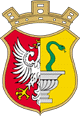 PREZYDENT  MIASTA  OTWOCKAul. Armii Krajowej 5, 05-400 Otwocktel.: +48 (22) 779 20 01 (do 06); fax: +48 (22) 779 42 25www.otwock.pl       e-mail: umotwock@otwock.plWZP.271.54.2020		Otwock, dnia 27.01.2021 r.Dotyczy postępowania o udzielenie zamówienia publicznego na:Najem i zakup pojemników do gromadzenia odpadów komunalnych.Szanowni Państwo,Uprzejmie informuję, iż do Zamawiającego wpłynęły zapytania dotyczące Specyfikacji Istotnych Warunków Zamówienia dot. przedmiotowego postępowania.Zamawiający przytacza treść zapytań oraz na podstawie art. 38 ust. 2 Ustawy Pzp. (Ustawy Pzp. Dz,. U. 2019.1843) (do przedmiotowego postępowania zastosowanie ma ww. ustawa na podstawie art. 90 ustawy z dnia 11 września 2019 r. Przepisy wprowadzające ustawę Prawo Zamówień Publicznych) udziela następujących wyjaśnień oraz na podstawie art. 38 ust. 4 dokonuje stosowanych modyfikacji:  Pytanie nr 1:Zamawiający w projekcie umowy § 2 wskazał, że Wykonawca zobowiązany jest do dostarczenia pojemników we wskazane miejsce oraz że pojemniki mają być umyte i posztaplowane. Ponieważ (…) posiada obecnie zawartą umowę z Miastem Otwock na najem pojemników i fizycznie wszystkie pojemniki wskazane w tabeli nr 1 § 2 projektu umowy są rozstawione na terenie Otwocka to wnosimy o wyjaśnienie, czy skoro pojemniki Spółki są rozstawione to obowiązek zwiezienia ich w jedno miejsce, posztaplowania i umycia też dotyczy w tym przypadku (….) jako obecnego dzierżawcy pojemników ?Czy wobec powyższego Zamawiający będzie chciał podpisać nowy protokół zdawczo-odbiorczy ?Czy Zamawiający dopuszcza możliwość pozostawienia obecnie rozstawionych pojemników przez (…), bez konieczności zwożenia pojemników w jedno miejsce ?Odpowiedź nr 1:W przypadku o którym mowa w pytaniu tj. w sytuacji gdy pojemniki w ilości wskazanej w tabeli nr 1 w § 2 projektu umowy fizycznie znajdują się już na miejscu wskazanym przez Zamawiającego na Wykonawcy nie będzie ciążył obowiązek dostarczenia umycia i posztaplowania pojemników. W przypadku opisanym powyżej nie będzie konieczności ponownego podpisywania protokołu, protokół podpisany przy okazji odbioru pojemników przy zawieraniu poprzedniej umowy będzie odpowiadał protokołowi, którego sporządzenie przewidziano w zamówieniu. W przypadku opisanym powyżej Zamawiający dopuszcza możliwość pozostawienia obecnie rozstawionych pojemników bez konieczności ich rozwożenia.Pytanie nr 2:Wnosimy o doprecyzowanie projektu umowy § 2 pkt. 2 z wskazaniem czy kwota 20.000,00 zł jest kwotą netto czy brutto.Odpowiedź nr 2:Kwota 20.000,00 zł jest kwotą brutto, w związku z czym zmienia się § 2 pkt. 2 projektu umowy ze starego brzmienia na: „Po upływie terminu najmu Zamawiający dokona wykupu wszystkich wynajmowanych pojemników od Wykonawcy za kwotę 20 000 zł brutto w terminie od 01.01.2024 r. do 31.01.2024 r.”Pytanie nr 3:W § 4 pkt. 1 projektu umowy zapisano, że Zamawiający nie ma prawa do oddawania wynajętych pojemników – w całości bądź części w podnajem lub do bezpłatnego używania jakimkolwiek innym osobom trzecim uwzględniając jednocześnie ust. 2.Z kolei w § 4 pkt. 3 projektu umowy Zamawiający pisze, że Wykonawca przyjmuje do wiadomości, że pojemniki na odpady będące przedmiotem najmu zostaną przekazane we władanie właścicielom (dysponentom prawnym, zarządcom).Podsumowując, oba punkty swoją treścią wykluczają się nawzajem.Wnosimy o ujednolicenie zapisów.Odpowiedź nr 3:Zamawiający pozostawia zapisy bez zmian.Pojemniki zgodnie z  zapisem § 4 pkt. 3  zostaną przekazane wyłącznie we władanie właścicielom (dysponentom prawnym, zarządcom). Pytanie nr 4:Zamawiający w projekcie umowy § 7 pkt. 9 zapisał, że Wykonawca będzie wystawiał faktury VAT w miesiącu następującym po każdym pełnym miesiącu świadczenia usług, licząc od dnia podpisania umowy. Faktury za miesiące grudniowe najmu  będą wystawiane i doręczone Zamawiającemu w terminie do 20 grudnia każdego roku.Zamawiający w § 7 umowy wyraźnie wskazał, że rozliczenie z Wykonawcą będzie miesięczne oraz zmienne – ustalane na podstawie kosztów stałych tj. najmu pojemników oraz czynników mających wpływ na dodatkowe koszty tj. uszkodzenia, zaginięcia lub zniszczenia pojemników.Zamawiający opisując wskazany powyżej punkt w kwestii wystawienia faktury za grudzień 2021 r, grudzień 2022 r. oraz za grudzień 2023 r. narusza istotnie interes prawny oraz ekonomiczny Wykonawcy uniemożliwiając mu wystawienie faktury za realizację usługi najmu w pełnym miesiącu kalendarzowym. Zamawiający nie bierze w ogóle pod uwagę takiej sytuacji, że np. po 20 grudnia każdego roku mogą być zlecone zabrania lub dostawienia pojemników co zgodnie z obowiązująca umową Wykonawca musi rozliczyć i zafakturować w miesiącu, w którym nastąpiło dane zdarzenie. Zamawiający nie wskazał w projekcie umowy możliwości przeniesienia części wynagrodzenia należnego Wykonawcy na kolejny miesiąc zatem powyższy zapis jest niezgodny.Wnosimy o usunięcie zapisu z projektu umowy § 7 pkt. 9 zdania :Faktury za miesiące grudniowe najmu  będą wystawiane i doręczone Zamawiającemu w terminie do 20 grudnia każdego roku.Odpowiedź nr 4:Niniejszym zmienia się § 7 pkt. 9 projektu umowy ze starego brzmienia na: „Wykonawca będzie wystawiał faktury VAT w miesiącu następującym po każdym pełnym miesiącu świadczenia usług, licząc od dnia podpisania umowy.”Pytanie nr 5:Wnosimy o modyfikację projektu umowy § 8 pkt. 1 ppkt. 1) na zmianę kary umownej z 20% na 10%.Wskazana przez Zamawiającego wartość kary 20% wartości umowy jest wygórowana i nieadekwatna do przedmiotu zamówienia.Odpowiedź nr 5:Zamawiający pozostawia dotychczasowe zapisy bez zmian.Pytanie nr 6:Wnosimy o wyjaśnienie zapisów w pkt. 4.6.3. opisu przedmiotu zamówienia:jakie ilości pojemników i w jakich rozmiarach, kolorach ma wycenić Wykonawca do podstawienia,czy Zamawiający poda jedno miejsce gdzie należy podstawiać pojemniki, czy będą to adresy mieszkańców.Odpowiedź nr 6:Rozmiar pojemników oraz ich ilość wskazane zostały w formularzu oferty.Miejscem do podstawienia pojemników będą adresy mieszkańców.Pytanie nr 7:W załączniku A do SIWZ w pkt 4.2.4 Zamawiający wskazuje jako datę dostarczenia pojemników dzień 1 marca 2024 r. Proszę o potwierdzenie, że jest to omyłka pisarska i prawidłową datą jest 1 marca 2021 r. Odpowiedź nr 7:Zamawiający potwierdza, że jest to omyłka pisarska. W związku z powyższym Zamawiający poprawiając omyłkę pisarską zmienia pkt 4.2.4 załącznik A do SIWZ ze starego brzmienia na „Dostarczenie wszystkich pojemników nastąpi do dnia 01.03.2021 r.”Pytanie nr 8:Proszę o potwierdzenie, że miejsce wskazane przez Zamawiającego określone w pkt 4.6.3 załącznika A do SIWZ i §5 ust. 3 oraz §2 pkt 3 i §2 pkt 7 wzoru umowy jest to jedno miejsce na terenie Miasta Otwock, a obowiązkiem Wykonawcy nie będzie rozdysponowanie (rozwiezienie) pojemników po poszczególnych posesjach. Odpowiedź nr 8:Na Wykonawcy będzie ciążył obowiązek rozdysponowania pojemników we wskazane miejsce, w tym dostarczenia ich do poszczególnych posesji.Pytanie nr 9:Proszę o wskazanie która wartość jest prawidłowa i dokonanie odpowiedniej korekty w dokumentach zamówienia:W pkt 4.2.3 załącznika A do SIWZ i §7 ust. 2 lit b. umowy  Zamawiający wskazuje wartość 20 000 zł natomiast w §2 ust. 2 umowy Zamawiający wskazuje wartość 20 0000 zł. Odpowiedź nr 9:Prawidłową wartością jest 20 000 zł. Patrz odpowiedź nr 2.Dodatkowo Zamawiający dokonuje modyfikacji  ust. XIV SIWZ ,, Informacje o formalnościach, jakie powinny być dopełnione po wyborze oferty w celu zawarcia umowy w sprawie zamówienia publicznego.” polegającej na dopisaniu  pkt. 5 o treści: ,,Wykonawca przed podpisaniem umowy jest zobowiązany przekazać Zamawiającemu szczegółowy kosztorys uzasadniający zaoferowaną kwotę wynagrodzenia. W przypadku braku przedstawienia ww. dokumenty Zamawiający uzna, że Wykonawca uchyla się od zawarcia umowy ze swojej winy.  Wskazany kosztorys musi zawierać m.in. następujące pozycje :1) Cena brutto za 1 miesiąc najmu danego typu pojemnika na dany odpad.2) Cena całkowita brutto za najem wskazanej liczby pojemników danego typu na dany odpad za okres 1 miesiąca.3) Cena całkowita brutto za najem wskazanej liczby pojemników danego typu za dany odpad za cały okres najmu.Na podstawie art. 38 ust. 2 Ustawy p.z.p., Zamawiający przekazuje treść zapytań wraz z wyjaśnieniami i modyfikacją Specyfikacji Istotnych Warunków Zamówienia wszystkim Wykonawcom, którym przekazał SIWZ oraz zamieszcza te informacje na stronie internetowej, na której udostępniona jest SIWZ.